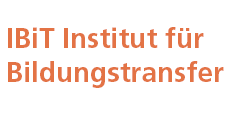 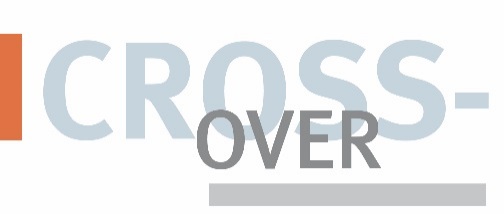 StudienbriefMethodenentwicklung, Good Manufacturing Practice (GMP) und Qualitätssicherung (QS)Modul 2.1Im Studiengang Biopharmazeutisch-Medizintechnische Wissenschaften (Master of Science)Arzneimittelsicherheit ist ein zentrales Thema in der Arzneimittel-herstellung. Um diese Sicherheit zu gewährleisten wird in dem gesamten Prozess von der Forschung und Entwicklung bis zur Herstellung die Qualität des Produkts überwacht, denn Arzneimittel müssen so hergestellt werden, dass sie für den vorgesehenen Gebrauch geeignet sind […] und die Patienten keiner Gefahr durch Sicherheit, Qualität oder Wirksamkeit ausgesetzt sind., 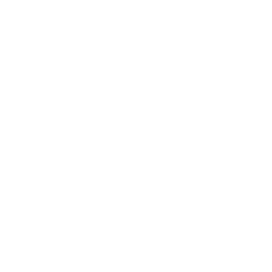 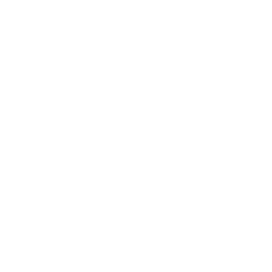 Durch Qualitätsmängel können folgenschwere Schäden für Patienten entstehen. Die Verabreichung eines mit HIV verunreinigten Blutgerinnungsfaktors in den 1980er Jahren verursachte die Infektion von mehreren tausend Menschen. Als Konsequenz wurden Bluttests für Spender eingeführt. Bekanntestes Beispiel für Qualitätsmängel ist der Contergan-Skandal (Wirkstoff: Thalidomid, Hrst. Grünenthal) in den 1960er Jahren. Nach der Markteinführung kam es zu einem gehäuften Auftreten von schweren Fehlbildungen bei Neugeborenen (5.000–10.000 geschädigte Kinder), denn Contergan war ein rezeptfreies Schlaf- und Beruhigungsmittel für Schwangere. Die Firma Grünenthal reagierte zunächst nicht auf etwaige Warnungen und vermarktete das Produkt weiterhin. Erschwerend hinzu kam das Verhalten der Behörden, die diese schweren unerwarteten Nebenwirkungen nicht mit der Contergan-Einnahme in Verbindung brachten. Als Folge des Contergan-Skandals wurden klinische Prüfungen eingeführt. Diese zwei Beispiele verdeutlichen, dass aus den beschriebenen schweren Qualitätsmängeln Anforderungen implementiert wurden, um die Arzneimittelsicherheit zu verbessern.Qualitätsmängel können auch durch Abweichungen in der Herstellung entstehen. Die Qualität der Ausgangsstoffe ist entscheidend für die Produktqualität, so beeinflussen Verunreinigungen zum Beispiel auch die Wirkung des Arzneimittels. Eine Diethylenglykol-Verunreinigung in Paracetamol-Saft verursachte viele Fälle von Nierenversagen bei Kindern. Veränderungen am Herstellungsprozess (und der Produkt-Aufreinigung) können zusätzliche Mängel hervorrufen. Dies geschah unter anderem in der Tryptophan-Affäre. Der japanische Chemiekonzern Showa Denko war in den 1980er Jahren bestrebt, die bekannten Verunreinigungen im L-Tryptophan zu entfernen. Durch eine genetische Manipulation des produzierenden Bakteriums wurde eine zusätzliche Verunreinigung (ein hochtoxisches Antibiotikum) verursacht. Mehrere Tausend Menschen erkrankten weltweit am Eosinophilie-Myalgie-Syndrom (EMS), das zu Todesfällen führte. Diese zwei Beispiele verdeutlichen, dass neben der Testung des Endproduktes auch die Prüfung der Ausgangsstoffe wichtig ist.Um die Qualität in Pharmaunternehmen zu überwachen, wurden Qualitätssicherungs- (QS; Quality Assurance, QA) Systeme eingeführt. Die Inhalte der einzelnen Systeme und deren Umsetzung sind allerdings nicht einheitlich und so können beispielsweise auch die Bezeichnungen von Dokumenten zwischen verschiedenen Firmen variieren. QS ist ein Bestandteil des Qualitätsmanagements (QM, Quality Management) (Abb. 1), welches wiederum Teil des Total Quality Managements (TQM) ist. QM basiert auf der i) Qualitätsplanung, ii) Qualitätskontrolle, iii) Qualitätssicherung, und iv) Qualitätsverbesserung.Die QS in Pharmabetrieben erfolgt über Richtlinien und Anweisungen, beschrieben in den „Good-x-Practices“ (GxP) (s. Abb. 2). In der Forschung und Entwicklung spricht man von Good Science Practice (GSP, Gute Wissenschaftspraxis) bzw. von Good Laboratory Practice (GLP, Gute Laborpraxis). Beiden gemein ist eine Gute Dokumentationspraxis (s. Kapitel 2), d.h. Dokumentationen (z.B. Laborbücher) sind zuverlässig, kontinuierlich, aussagekräftig und ausführlich anzufertigen. Die Durchführung von klinischen Studien unterliegt der Good Clinical Practice (GCP, Gute Klinische Praxis) und die Herstellung des eigentlichen Produkts, sowohl für den Markt als auch die klinischen Studien, folgen den Good Manufacturing Practice-Regeln (GMP, Gute Herstellungspraxis). Alle diese Regeln sind in das QM System eines Unternehmens eingebettet (Abb. 1, Abb. 2). Die QS-Systeme, z.B. GLP, wurden als Konsequenz auf identifizierte Qualitätsmängel etabliert. So waren die Kennedy Hearings 1975 ausschlaggebend, in denen gravierende Mängel bei der Beweisführung in den präklinischen Studien mehrerer großer Pharma-Unternehmen festgestellt wurden. Andere Industrieländer übernahmen relativ schnell den Gedanken der QS umden gesetzlichen Import-Bestimmungen der USA zu entsprechenVertrauen in die Qualität der vorgelegten Prüfergebnisse aufzubauen.1978 wurde von den OECD (Organisation for Economic Co-operation and Development)-Mitgliedstaaten eine GLP-Expertengruppe gegründet, um den Risiken durch die Prüfung und Bewertung von Chemikalien vorzubeugen. Diese Expertengruppe entwickelte die Grundsätze des GLP und formulierte die Richtlinie 79/831/EWG, welche „zur Angleichung der Rechts- und Verwaltungsvorschriften für die Einstufung, Verpackung und Kennzeichnung gefährlicher Stoffe“ dient. Die Richtlinien 79/831/EWG wurde anschließend mithilfe des Chemikaliengesetzes (ChemG) 1980 in nationales Recht in der BRD überführt. Darüber hinaus wurde die Anwendung der GLP-Grundsätze den OECD-Mitgliedstaaten ab 1981 empfohlen. Auf diese Weise sollen Prüfdaten, die entsprechend der Guten Laborpraxis gewonnen wurden, von anderen Mitgliedstaaten akzeptiert werden. 1998 erfolgte die Überprüfung und Überarbeitung der GLP Grundsätze, um den wissenschaftlichen und technischen Fortschritt zu berücksichtigen. Vor diesem Hintergrund wurden die „Series on Principles of GLP“ entwickelt. Die rechtliche Grundlage für die Gute Herstellungspraxis (GMP) bilden die Richtlinie 2003/94/EG (Humanarzneimittel) und die Richtlinie 91/412/EWG (Tierarzneimittel). Diese Grundsätze wurden im EU-Leitfaden der Guten Herstellungspraxis veröffentlicht (s. Kapitel 2, Kapitel 5, Kapitel 6). Dieser EU-Leitfaden wird von Inspektoren der Überwachungsbehörden verwendet, wenn es um die Prüfung von pharmazeutischen Herstellern zur Erteilung einer Herstellungserlaubnis (s. Kapitel 8) geht. Der Leitfaden gliedert sich in drei Teile: Grundsätze für die Herstellung von ArzneimittelnHerstellungspraxis für Wirkstoffe, die als Ausgangsstoffe eingesetzt werdenDokumente mit regulatorischen VorgabenAnsprechpartner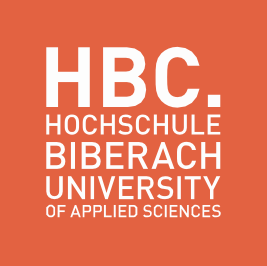 Susanne Niebecker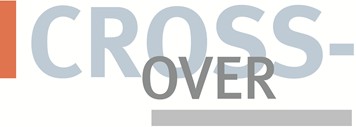 Karlstrasse 1188400 Biberach an der RissTelefon: +49 (0) 7351 582-145Telefax: +49 (0) 7351 582-119bm-wiss@hochschule-bc.de www.hochschule-bc.deGeschäftsführende und wissenschaftliche Leitung: Dr. Jennifer BlankPostanschriftHochschule BiberachInstitut für Bildungstransfer Karlstrasse 1188400 Biberach an der Riss„Pharmazeutische Grundlagen und Antikörper- Engineering“ im Studiengang „Biopharmazeutisch-Medizintechnische Wissenschaften (BM-Wiss)“ wurde entwickelt im Projekt Cross-Over, das aus Mitteln des Ministeriums für Wissenschaft, Forschung und Kunst des Landes Baden-Württemberg gefördert und aus dem Europäischen Sozialfonds der Europäischen Union kofinanziert wird (Förderkennzeichen: 696606). Dabei handelt es sich um ein Vorhaben im Programm „Auf- und Ausbau von Strukturen der wissenschaftlichen Weiterbildung an Hochschulen in Baden-Württemberg“.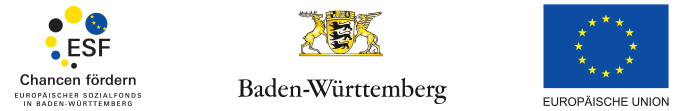 Gefördert vom Ministerium fürSoziales und Integration Baden-Württemberg aus Mitteln des Europäischen Sozialfonds sowie vom Ministerium für Wissenschaft, Forschung und Kunst Baden-WürttembergModulnummer2.1ModultitelMethodenentwicklung, Good Manufacturing Practice (GMP) und Qualitätssicherung (QS)Leistungspunkte6 ECTSSpracheDeutsch, EnglischModulverantwortlicherProf. Dr. Chrystelle MavoungouDozentenN.N.Prof. Dr. Chrystelle Mavoungou Prof. Dr. Heike FrühwirthStudiengangBiopharmazeutisch-Medizintechnische Wissenschaften (M.Sc.)Voraussetzungen (inhaltlich)KeineVoraussetzungen (formal)KeineLernzieleDas Modul Methodenentwicklung, Good Manufacturing Practice (GMP) und Qualitätssicherung (QS) vermittelt den Studierenden Fachkompetenzen im Bereich „Gute Laborpraxis(GLP)","Guten Herstellungspraxis (GMP)",Anlageplanung/ Anlagentechnik sowie Qualitätssicherung (QS)GMP IDie Studierenden sind nach dem Besuch dieser Veranstaltung mit den Inhalten der Qualitätssicherung, der "Guten Laborpraxis (GLP)" und der "Guten Herstellungspraxis (GMP)" vertraut und können Schlüsselbegriffe erklären. Sie können diese Grundlagen zur Erstellung von pharmazeutischen Arbeitsanweisungen anwenden. Ferner können sie die grundlegenden Begriffe wie Qualifizierung, Validierung, Risikobewertung etc. aus der Qualitätssicherung fließend anwenden.GMP IIDie Studierende lernen namentlich die wissenschaftlichen Grundlagen der pharmazeutischen und biotechnologischen Herstellung im Unterricht kennen. Sie erwerben Kompetenzen in der Herstellung von Biopharmazeutika sowie Arzneimitteln- und Medizinproduktkombinationen unter Berücksichtigung der Grundsätze und Prinzipien des „Quality by Design (QbD)". Sie lernen die Prinzipien der „Prozess Analytical Technologie (PAT)" in Form einer integrierten Werkzeugkiste kennen und verstehen die spektroskopischen Tools oder auch Sensoren aller Art für die routinemäßige Analytik auf allen Ebenen der Produktion. Die Studierenden verstehen die Bedeutung von PAT als Mittel für die zweckmäßige Behandlung von Rohmaterialien, Intermediaten und Fertigarzneimitteln und können dieses Wissen anwenden um die Leitlinien und Gesetze für die Abgabe, den Vertrieb, die Dokumentation und die Entsorgung von Arzneimitteln, von pharmazeutischen und biotechnologischen Hilfsstoffen sowie die entsprechenden Vorschriften zu verstehen.Anlageplanung/ AnlagentechnikNach Besuch dieser Vorlesung können die Studierenden die ganzheitliche technische Planung einer Produktionsanlage erläutern. Zudem können die Studierenden die Grundlagen der Verfahrenstechnik wiedergeben und die einzelnen Phasen von Engineeringprojekten bis zur Inbetriebnahme unter Berücksichtigung rechtlicher Voraussetzungen definieren. Die einzelnen Phasen: Grundlagenermittlung, Pre-Engineering, Basic Engineering, Genehmigungsplanung, Kostenkalkulation und Detail Engineering können anhand praktischer Beispiele von den Studierenden erläutert werden. Es wird ein Ausblick auf die Projektabwicklung gegeben.Qualitätssicherung / DokumentationDie Studierenden wenden die Leitlinien der Qualitätssicherung (QS) im regulatorischen Umfeld an, in dem Sie sich die Grundprinzipien der QS in pharmazeutischen Betrieben im Unterricht aneignen. Sie sind mit biophysikalischen, biochemischen und biotechnologischen sowie bioanalytische Methoden vertraut und können darauf aufbauend QS-Strategien beurteilen und entwickeln. Sie lernen die Tools der modernen Qualitätssicherung kennen und bewerten diese unter Berücksichtigung der ICH-Leitlinien und GMP-Leitfäden der Methoden und Prozessvalidierung im Rahmen des „Quality by Design (QbD)". Sie entwickeln und nutzen PAT-Werkzeuge für das Design, zur Analyse und zur Kontrolle pharmazeutischer Herstellungsprozesse durch das Evaluieren und Messen „kritischer Materialattribute (CMA)" und kritischer Prozessparameter (CPP), die kritische Qualitätsattribute beeinflussen. Die Studierenden können Prozess- und Produktvariabilität analysieren und bewerten in dem sie sich die Methoden der multivariaten Datenanalyse im Unterricht, in den Übungen und Seminaren aneignen.  InhalteGMP I -	Was bedeutet Qualität?-	Folgen schwerer Qualitätsmängel in der	pharmazeutischen Herstellung-	Phasen der Arzneimittelentwicklung-	Qualitätsmanagement und Qualitätssicherung-	Stufen der Qualifizierung mit Beispielen-	Ablauf einer Validierung am Beispiel von 	Analysenmethoden im Pharmabereich-	Arzneibücher (AMG; Pharm. Eur.), 	Arbeitsanweisungen und Herstellungsanweisungen-	GxP, Abgrenzung GMP/GLP-	Überwachungsbehörden-	EG-Leitfaden einer Guten Herstellungspraxis-	Reinraumzonen-	pharmazeutischer Herstellungsprozess: Produktion, 	Qualitätskontrolle und Freigabe-	Zellbänke ("Master- und Working Cell Bank") und ihre Bedeutung bei der Herstellung biopharmazeutischer ProdukteGMP II-	Trends in der pharmazeutischen Entwicklung: 	Industrie 4.0, Automation, Digitalisierung / Data 	Integrity-	Arzneimittelentwicklungsstadien-	Wissensmanagement und effiziente Entwicklung, von 	der Planung zur Marktproduktion, GMP-	Geltungsbereich, Wechselwirkungen zwischen 	pharmazeutischen Entwicklung und GMP-	Anforderungen, neue Werkzeuge der GMP-	Prozessentwicklung-	Qualitätsrisikomanagement: Checklisten, FMEA, RPZ & 	Pareto-Diagramme, FMECA, C&E Matrix-	Was ist QbD?-	Was ist PAT?-	Produktdefinition und -design, Prozessdesign und 	analytisches Design: „ATP, TPP & QTPP,  „Design 	Space“, PAT-Strategien, Qualitätsorientiertes 	Management der Variabilität -	Bedeutung und Rolle eines PAT-basierten Systems in 	der Pharma-	PAT als technisches und regulatorisches WerkzeugQualitätssicherung-	Qualitätssicherung in Produktentwicklung und 	Risikomanagement-	Qualitätssicherungssysteme-	Statistische Prozesskontrolle im CMC-Bereich-	Multivariate Datenanalyse und Prozessmonitoring-	Entwicklung und Validierung analytischer Methoden	für die Qualitätskontrolle-	Umfang der Validierung in der Entwicklung,	Spurenanalytik und Re-Validierung-	Umfang der Validierung in der Analytischen Kontrolle;	Validierungsansätze-	Umfang der Validierung in der klinischen Entwicklung;	Ablauf einer Vollvalidierung-	Validierbarkeit/ Echtzeitvalidierung und	Echtzeitkontrollverfahren-	Implementierung neuer Verfahren und	Methodentransfer-	Gruppenarbeit Methodenvalidierung und	Anlagenqualifizierung -	Übungen und Seminare zur Methodenentwicklung und	Prozessvalidierung-	Änderungskontrolle / Umgang mit Abweichungen-	Tracking / Tracing-	Moderne CAPA-Strategien / Beispielssysteme-	Freigabesysteme und Strategien für automatisierte	ProzesseAnlageplanung/ Anlagentechnik-	Einführung: Grundzüge der Projektorganisation  und – 	abwicklung, Grundlagen der Verfahrenstechnischen 	Auslegung, Planung von Engineeringarbeiten, 	Besonderheiten von Pharmaanlagen-	Projektvorbereitung und Grundlagenermittlung: 	Durchführbarkeitsstudien, Relevante 	Rechtvorschriften, Lastenheft, Vertragsmodelle für 	Engineeringleistungen-	Pre-Engineering: Verfahrensauswahl, 	Projektorganisation-	Basic Engineering: Verfahrensplanung- Basic Design,	Fließschemata, Massen- und Energiebilanzen, 	Sicherheitstechnik- Risikobeurteilung-	Genehmigungsplanung: UVP, Genehmigungsverfahren	nach BImSchG-	Kostenkalkulation: Investitionsermittlung, 	Betriebskostenermittlung-	Detail-Engineering: Spezifikation und Konstruktion von	Apparaten und Behältern-	Abwicklung: Bau, Montage und Inbetriebnahme-	Gruppenarbeit AnlagenplanungDokumentation-	Anlageoptimierung / Aufbau und Entwicklung eines-	Technikum für „Mid- und full scale Manufacturing“-	Skalierbarkeit (vom downscaling zum upscaling - für	pivotalen und Produktionsanlagen); -	Änderungskontrolle und regulatorische Compliance-	Automatisierung und GMP-Dokumentation-	Trends bei der Qualifizierung von vollautomatisierten	SystemenQS-Teilübung-	Übungen zur SPC, Hypothesenformulierung und –tests-	Qualitätskontrollkarten mit Wiederfindungsrate und 	Trendanalyse-	Einführung in die multivariable DatenanalyseLiteratur (Auswahl)-	Fachzeitschrift: pharmind; Editio Cantor Verlag ISSN 	0031-711X-	Gad, S. C. (Ed.). (2008). Pharmaceutical 	manufacturing handbook: production and processes 	 (Vol. 5). John Wiley & Sons-	Ermer, J., & Miller, J. H. M. (Eds.). (2006). Method 	validation in pharmaceutical analysis: A guide to best 	practice. John Wiley & Sons-	Europäisches Arzneibuch 7. Ausgabe, Amtliche 	deutsche Ausgabe (2011), ISBN 978-3-7692-5416-7-	Kromidas, S. (2011). Validierung in der Analytik. 2. 	Auflage, John Wiley & Sons-	Box, G. E., Hunter, J. S., & Hunter, W. G. (2005). 	Statistics for experimenters: design, innovation, and 	discovery (Vol. 2). New York: Wiley-Interscience-	Viswanathan, C. T., Bansal, S., Booth, B., DeStefano, 	A. J., Rose, M. J., Sailstad, J., ... & Weiner, R. (2007). 	Quantitative bioanalytical methods validation and 	implementation: best practices for chromatographic 	and ligand binding assays. Pharmaceutical research, 	24 (10), 1962-1973-	Schweitzer, M., Pohl, M., Hanna-Brown, M., 	Nethercote, P., Borman, P., Hansen, G., ... & Larew, J. 	(2010). Implications and opportunities of applying 	QbD principles to analytical measurements. 	Pharmaceutical Technology, 34 (2), 52-59Lehrveranstaltungen und LehrformenPräsenzveranstaltungen:-	Praktikum -	mündliche Prüfung-	ModulprüfungE-Learning-	Online-Sprechstunde-	Online- Übungen-	Skripte und selbstständige NachbereitungSumme: 180 hPrüfungsform45 Min Klausur GMP I Mündliche Prüfung, Protokoll (nicht benotet, muss aber bestanden werden) GMP IIHausarbeit (nicht benotet, muss aber bestanden werden) AnlagenplanungAlle Teilprüfungen müssen bestanden werden. Die Wichtung für die Gesamtnote erfolgt zu jeweils 33%.